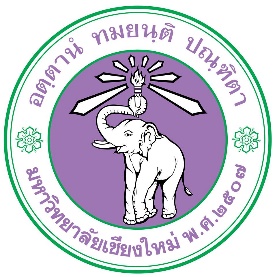 คำสั่งมหาวิทยาลัยเชียงใหม่ที่                     / 2559เรื่อง  	กกกกกกกกกกกกกกกกกกกกกกกกกกกกกกกกกกกกกกกกกกกกกกกกกกกกกกกก-----------------------	กกกกกกกกกกกกกกกกกกกกกกกกกกกกกกกกกกกกกกกกกกกกกกกกกกกกกกกกกกกกกกกกกกกกกกกกกกกกกกกกกกกกกกกกกกกกกกกกกกกกกกกกกกกกกกกกกกกกกกกกกกกกกกกกกกกกกกกกกกกกกกกกกกกกกกกกกกกกกกกกกกกกกกกกกกกกกกกกกกกกกกกกกกกกกกกกกกกกกกกกกกกกกกกก	กกกกกกกกกกกกกกกกกกกกกกกกกกกกกกกกกกกกกกกกกกกกกกกกกกกกกกกกกกกกกกกกกกกกกกกกกกกกกกกกกกกกกกกกกกกกกกกกกกกกกกกกกกกกกกกกกกกกกกกกกกกกกกกกกกกกกกกกกกกกกกกกกกกกกกกกกกกกกกกก	กกกกกกกกกกกกกกกกกกกกกกกกกกกกกกกกกกกกกก	กกกกกกกกกกกกกกกกกกกกกกกกกกกกกกกกกกกกกกกก	กกกกกกกกกกกกกกกกกกกกกกกกกกกกกกกกกกกกกกก	กกกกกกกกกกกกกกกกกกกกกกกกกกกกกกกกกกกกกกก	กกกกกกกกกกกกกกกกกก		กกกกกกกกกกกกกกกกกกกกกกกกกกกกกกกกกกกกกกกกกกกกกกกกกกกกกกกกกกกกกกกกกกกกกกกกกกกกกกกกกกกกกกกกกกกกกกกกกกกกกกกกกกกกกกกกกกกกกกกกกกกกกกกกกกกกกกกกกกกกกกกกกกกกกกกกก	ทั้งนี้	ตั้งแต่บัดนี้เป็นต้นไป	สั่ง   ณ  วันที่             กรกฎาคม  พ.ศ.  2559(ศาสตราจารย์คลินิก นายแพทย์นิเวศน์ นันทจิต)อธิการบดีมหาวิทยาลัยเชียงใหม่